Приложение № 2.1В Свердловский областной фонд поддержки предпринимательства (микрокредитная компания)ЗАЯВЛЕНИЕ НА ПРЕДОСТАВЛЕНИЕ ПОДДЕРЖКИ В ФОРМЕ УСЛУГИ/КОНСУЛЬТАЦИИ в рамках Федерального закона от 24 июля 2007 г. № 209-ФЗ «О развитии малого и среднего предпринимательства в Российской Федерации»)Заявитель:(ФИО физического лица, наименование юридического лица, ИП или главы КФХ - полностью)Прошу предоставить услугу/консультацию по теме, связанной с ведением предпринимательской деятельности:(Наименование услуги/консультации)Сообщаю следующие сведения о Заявителе:Представители субъекта МСП на консультации/услуге*:**«Директор, «Учредитель», «ИП», «Работник»Примечание: СМП – субъект малого и среднего предпринимательства. * - заполняется только СМП;Подписывая настоящее заявление, я выражаю свое согласие в __________________ (далее Муниципальный фонд) и Свердловскому областному фонду поддержки предпринимательства (микрокредитная компания) (далее – Фонд СОФПП (МКК) на фото и видеосъемку процесса обучения с моим участием, а также на использование фото и видеоматериалов, в том числе видео с моим участием, содержащие отзывы о процессе и результатах обучения, с целью размещения их на официальных ресурсах Фонд СОФПП (МКК), на предоставление СОФПП отзыва о результатах обучения, на свое участие в опросах Фонд СОФПП (МКК), а также гарантирую предоставление информации о результатах финансово-хозяйственной деятельности, включая сведения о размере дохода, полученного от предпринимательской деятельности, и о среднесписочной численности работников, по запросам Фонд СОФПП (МКК) в установленные им сроки с целью формирования Фонд СОФПП (МКК) отчетности. Настоящим я предоставляю Муниципальному Фонду и Фонду СОФПП (МКК) согласие на обработку моих персональных данных, в том числе ФИО, адрес регистрации, пол, ИНН, дату рождения, контактные данные, включая номер телефона и адрес электронной почты, род занятости и место работы (учёбы), для включения их Фонд СОФПП (МКК) в отчеты о его деятельности и для дальнейшей передачи таких отчетов заинтересованным лицам (органам власти, включая АО «Корпорация МСП» и иным), а также предоставления мне информации коммерческого и информационного характера (в том числе о специальных предложениях) через различные каналы связи, в том числе по почте, смс, электронной почте, телефону. Я проинформирован, что Фонд СОФПП (МКК) гарантирует обработку моих персональных данных в соответствии с законодательством Российской Федерации как неавтоматизированным, так и автоматизированным способами. Настоящее согласие предоставляется мной на осуществление любых действий в отношении моих персональных данных, которые необходимы или желаемы для достижения указанных выше целей, без ограничения срока. Я согласен на внесение предоставленной мной информации в Реестр субъектов малого и среднего предпринимательства - получателей поддержки в соответствии со ст. № 8 Федерального закона от 24 июля 2007 г. № 209-ФЗ «О развитии малого и среднего предпринимательства в Российской Федерации».Дата «____» __________2024г.Ответственное лицо, предоставившее услугу/консультацию:Приложение № 2.2Свердловский областной фонд поддержки предпринимательства (микрокредитная компания) ОГЛАШЕНИЕ НА ПРЕДОСТАВЛЕНИЕ ПОДДЕРЖКИ В ФОРМЕ УСЛУГИ/КОНСУЛЬТАЦИИв рамках Федерального закона от 24 июля 2007 г. № 209-ФЗ «О развитии малого и среднего предпринимательства в Российской Федерации»Заявитель:(ФИО физического лица полностью, наименование юридического лица, ИП или главы КФХ - полностью)Дата рождения: «01» января   2000 г.E-mail пример@gmail.com    Контактный телефон  +70000000000  Являетесь ли Вы членом ЛПХ (личное подсобное хозяйство)?    	□ ДА       □ НЕТ	Прошу предоставить услугу:Представители субъекта МСП на консультации/услуге*:**«Директор, «Учредитель», «ИП», «Работник»Примечание: СМП – субъект малого и среднего предпринимательства. * - заполняется только СМП;Подписывая настоящее заявление, я выражаю свое согласие на участие в опросах Свердловского областного фонда поддержки предпринимательства (микрокредитная компания) (далее Фонд СОФПП (МКК)), а также гарантирую предоставление информации о результатах своей финансово-хозяйственной деятельности, включая сведения о размере дохода, полученного от предпринимательской деятельности, и о среднесписочной численности работников, по запросам Фонда СОФПП (МКК) в установленные им сроки с целью формирования Фондом СОФПП (МКК) отчетности. Настоящим, я предоставляю Фонду СОФПП (МКК) согласие на обработку моих персональных данных, в том числе для передачи персональных данных Партнерам Фонда СОФПП (МКК) с целью рассмотрения моей заявки на услуги Партнеров Фонда СОФПП (МКК), также для включения моих персональных данных Фонда СОФПП (МКК) в отчеты о его деятельности и для дальнейшей передачи таких отчетов заинтересованным лицам, а также предоставления мне информации коммерческого и информационного характера (в том числе о специальных предложениях) через различные каналы связи, в том числе по почте, смс, электронной почте, телефону. Я проинформирован, что Фонд СОФПП (МКК) гарантирует обработку моих персональных данных в соответствии с законодательством Российской Федерации как неавтоматизированным, так и автоматизированным способами. Настоящее согласие предоставляется мной на осуществление любых действий в отношении моих персональных данных, которые необходимы или желаемы для достижения указанных выше целей, без ограничения срока. Я согласен на внесение предоставленной мной информации в Реестр субъектов малого и среднего предпринимательства - получателей поддержки в соответствии со ст. № 8 Федерального закона от 24 июля . № 209-ФЗ «О развитии малого и среднего предпринимательства в Российской Федерации».Оцените, пожалуйста, качество предоставляемых услуг: «___» _____________ 2024 г.                           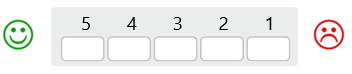 Ответственное лицо, предоставившее услугу/консультацию (специалист муниципального фонда):Приложение №2.3Правила коворкинга режим работы коворкинг-центра: с 09-00 до 18-00 часов с понедельника по четверг и с 09-00 до 17-00 часов по пятницам;посещение коворкинг-центра осуществляется при предъявлении документа, удостоверяющего личность;резидент коворкинга обязан обеспечить сохранность имущества, переданного ему во временное пользование, не допускать его порчу;при отсутствии на закрепленном рабочем месте в течение 5 рабочих дней подряд (без предупреждения администратора коворкинг-цента), предоставление услуг приостанавливается;курение в помещениях, туалетных комнатах и перед зданием, а также на расстоянии 20 метров от главного входа категорически запрещено;на территории Фонда и в помещении коворкинга запрещено размещать вывески, рекламную информацию, агитационные материалы, и т.п. без согласования с администрацией коворкинга;в помещении коворкинга обязательно соблюдать назначение рабочих зон. Громкие телефонные переговоры и другие мероприятия, которые могут помешать резидентам-соседям необходимо проводить в подходящих для этого местах, которые укажет администратор при знакомстве с центром;при прослушивании музыки и при просмотре видео использовать наушники;резидент должен поддерживать порядок и чистоту в местах общего пользования помещений коворкинга. Принимать пищу, распивать кофейные напитки, чай в специально отведенном месте, мыть посуду и убирать со столов за собой и своими гостями;услуги беспроводного интернета (WI-FI) предоставляются резидентам на бесплатной основе, при условии авторизации. Пользователь в обязательном порядке должен пройти идентификацию личности и своего гаджета при общественном доступе к WI-FI;при принятии резидентом гостей/клиентов/партнеров беседы необходимо проводить в переговорной, предварительно ее забронировав;резидент коворкинга вправе выбрать любое удобное для себя рабочее место, а также в процессе рабочего дня может неограниченное количество- раз перемещаться в рабочей зоне, не мешая при этом другим резидентам;запрещено приходить в состоянии алкогольного, наркотического или иного токсического опьянения. Курение, распитие спиртных напитков, употребление наркотических веществ коворкинге и на прилегающей территории запрещено;запрещается осуществлять доступ к информации на сайтах экстремистского направления, порнографического и эротического характера, пропагандирующих сцены жестокости и насилия;входить в коворкинг с животными, за исключением резидентов - лиц с ослабленным зрением и лиц, утративших зрение, - в сопровождении собаки- поводыря.Администрация коворкинга имеет право:отказать в бронировании зоны или обслуживании без объяснения причин;приостановить проведение мероприятия или отказать в предоставлении помещение случае несоответствия мероприятия заявленным целям или несоблюдения правил коворкинга;администрация не несёт ответственности: за сохранность личных вещей; пользователей качество услуг, предоставляемых сторонними организациями, а также за организуемые мероприятия.С правилами предоставления коворкинг-услуг ознакомлен(а):Дата________________________ Подпись ________________________Расшифровка ________________________Приложение №2. 4 В Свердловский областной фонд поддержки предпринимательства (микрокредитная компания)ЗАЯВЛЕНИЕ НА ПРЕДОСТАВЛЕНИЕ ПОДДЕРЖКИ В ФОРМЕ УСЛУГИ/КОНСУЛЬТАЦИИ в рамках Федерального закона от 24 июля 2007 г. № 209-ФЗ «О развитии малого и среднего предпринимательства в Российской Федерации»)Заявитель:(ФИО самозанятого гражданина)Прошу предоставить услугу/консультацию по теме, связанной с ведением предпринимательской деятельности:(Наименование услуги/консультации)Сообщаю следующие сведения о Заявителе:Я состою на учете в ФНС Свердловской области и применяю специальный налоговый режим «Налог на профессиональный доход»	ДА           НЕТ         Подтверждаю, что осуществляю деятельность на территории Свердловской области        ДА           НЕТ(В используемом мною приложении, обеспечивающим взаимодействие с налоговыми органами, регион ведения деятельности выбран – Свердловская область)Подписывая настоящее заявление, я выражаю свое согласие в _______________ муниципальный фонд поддержки предпринимательства (далее Муниципальный фонд) и Свердловскому областному фонду поддержки предпринимательства (микрокредитная компания) (далее – Фонд СОФПП (МКК) на фото и видеосъемку процесса обучения с моим участием, а также на использование фото и видеоматериалов, в том числе видео с моим участием, содержащие отзывы о процессе и результатах обучения, с целью размещения их на официальных ресурсах Фонд СОФПП (МКК), на предоставление СОФПП отзыва о результатах обучения, на свое участие в опросах Фонд СОФПП (МКК), а также гарантирую предоставление информации о результатах финансово-хозяйственной деятельности, включая сведения о размере дохода, полученного от предпринимательской деятельности, и о среднесписочной численности работников, по запросам Фонд СОФПП (МКК) в установленные им сроки с целью формирования Фонд СОФПП (МКК) отчетности. Настоящим я предоставляю Муниципальному Фонду и Фонду СОФПП (МКК) согласие на обработку моих персональных данных, в том числе ФИО, адрес регистрации, пол, ИНН, дату рождения, контактные данные, включая номер телефона и адрес электронной почты, род занятости и место работы (учёбы), для включения их Фонд СОФПП (МКК) в отчеты о его деятельности и для дальнейшей передачи таких отчетов заинтересованным лицам (органам власти, включая АО «Корпорация МСП» и иным), а также предоставления мне информации коммерческого и информационного характера (в том числе о специальных предложениях) через различные каналы связи, в том числе по почте, смс, электронной почте, телефону. Я проинформирован, что Фонд СОФПП (МКК) гарантирует обработку моих персональных данных в соответствии с законодательством Российской Федерации как неавтоматизированным, так и автоматизированным способами. Настоящее согласие предоставляется мной на осуществление любых действий в отношении моих персональных данных, которые необходимы или желаемы для достижения указанных выше целей, без ограничения срока. Я согласен на внесение предоставленной мной информации в Реестр субъектов малого и среднего предпринимательства - получателей поддержки в соответствии со ст. № 8 Федерального закона от 24 июля 2007 г. № 209-ФЗ «О развитии малого и среднего предпринимательства в Российской Федерации».Дата 01.01.2024 г.Ответственное лицо, предоставившее услугу/консультацию:Приложение № 2.5ОБРАЗЕЦ Комплекс услуг для физических лиц пакет «Старт» В Свердловский областной фонд поддержки предпринимательства (микрокредитная компания)ЗАЯВЛЕНИЕ НА ПРЕДОСТАВЛЕНИЕ ПОДДЕРЖКИ В ФОРМЕ УСЛУГИ/КОНСУЛЬТАЦИИ в рамках Федерального закона от 24 июля 2007 г. № 209-ФЗ «О развитии малого и среднего предпринимательства в Российской Федерации»)Заявитель:(ФИО физического лица, наименование юридического лица, ИП или главы КФХ - полностью)Прошу предоставить услугу/консультацию по теме, связанной с ведением предпринимательской деятельности:(Наименование услуги/консультации)Сообщаю следующие сведения о Заявителе:Представители субъекта МСП на консультации/услуге*:**«Директор, «Учредитель», «ИП», «Работник»Примечание: СМП – субъект малого и среднего предпринимательства. * - заполняется только СМП;Подписывая настоящее заявление, я выражаю свое согласие в _________________________муниципальный фонд поддержки предпринимательства (далее Муниципальный фонд) и Свердловскому областному фонду поддержки предпринимательства (микрокредитная компания) (далее – Фонд СОФПП (МКК) на фото и видеосъемку процесса обучения с моим участием, а также на использование фото и видеоматериалов, в том числе видео с моим участием, содержащие отзывы о процессе и результатах обучения, с целью размещения их на официальных ресурсах Фонд СОФПП (МКК), на предоставление СОФПП отзыва о результатах обучения, на свое участие в опросах Фонд СОФПП (МКК), а также гарантирую предоставление информации о результатах финансово-хозяйственной деятельности, включая сведения о размере дохода, полученного от предпринимательской деятельности, и о среднесписочной численности работников, по запросам Фонд СОФПП (МКК) в установленные им сроки с целью формирования Фонд СОФПП (МКК) отчетности. Настоящим я предоставляю Муниципальному Фонду и Фонду СОФПП (МКК) согласие на обработку моих персональных данных, в том числе ФИО, адрес регистрации, пол, ИНН, дату рождения, контактные данные, включая номер телефона и адрес электронной почты, род занятости и место работы (учёбы), для включения их Фонд СОФПП (МКК) в отчеты о его деятельности и для дальнейшей передачи таких отчетов заинтересованным лицам (органам власти, включая АО «Корпорация МСП» и иным), а также предоставления мне информации коммерческого и информационного характера (в том числе о специальных предложениях) через различные каналы связи, в том числе по почте, смс, электронной почте, телефону. Я проинформирован, что Фонд СОФПП (МКК) гарантирует обработку моих персональных данных в соответствии с законодательством Российской Федерации как неавтоматизированным, так и автоматизированным способами. Настоящее согласие предоставляется мной на осуществление любых действий в отношении моих персональных данных, которые необходимы или желаемы для достижения указанных выше целей, без ограничения срока. Я согласен на внесение предоставленной мной информации в Реестр субъектов малого и среднего предпринимательства - получателей поддержки в соответствии со ст. № 8 Федерального закона от 24 июля 2007 г. № 209-ФЗ «О развитии малого и среднего предпринимательства в Российской Федерации».Дата Ответственное лицо, предоставившее услугу/консультацию:Приложение № 2.6ОБРАЗЕЦ Комплексные услугиВ Свердловский областной фонд поддержки предпринимательства (микрокредитная компания)ЗАЯВЛЕНИЕ НА ПРЕДОСТАВЛЕНИЕ ПОДДЕРЖКИ В ФОРМЕ УСЛУГИ/КОНСУЛЬТАЦИИ в рамках Федерального закона от 24 июля 2007 г. № 209-ФЗ «О развитии малого и среднего предпринимательства в Российской Федерации») (Наименование юридического лица, ИП, главы КФХ) (Должность для СМСП, ФИО)именуемый в дальнейшем «Заявитель». Прошу предоставить услугу/консультацию по теме, связанной с ведением предпринимательской деятельности:(Наименование услуги/консультации)Сообщаю следующие сведения о Заявителе:  Получатель консультации/услуги***«Работник микро, малого или среднего предприятия», «ИП», «КФХ», «Учредитель или директор юридического лица»Примечание: СМП – субъект малого и среднего предпринимательства. * - заполняется только СМП;Подписывая настоящее заявление, я выражаю свое согласие в _________________________муниципальный фонд поддержки предпринимательства (далее Муниципальный фонд) и Свердловскому областному фонду поддержки предпринимательства (микрокредитная компания) (далее – Фонд СОФПП (МКК) на фото и видеосъемку процесса обучения с моим участием, а также на использование фото и видеоматериалов, в том числе видео с моим участием, содержащие отзывы о процессе и результатах обучения, с целью размещения их на официальных ресурсах Фонд СОФПП (МКК), на предоставление СОФПП отзыва о результатах обучения, на свое участие в опросах Фонд СОФПП (МКК), а также гарантирую предоставление информации о результатах финансово-хозяйственной деятельности, включая сведения о размере дохода, полученного от предпринимательской деятельности, и о среднесписочной численности работников, по запросам Фонд СОФПП (МКК) в установленные им сроки с целью формирования Фонд СОФПП (МКК) отчетности. Настоящим я предоставляю Муниципальному Фонду и Фонду СОФПП (МКК) согласие на обработку моих персональных данных, в том числе ФИО, адрес регистрации, пол, ИНН, дату рождения, контактные данные, включая номер телефона и адрес электронной почты, род занятости и место работы (учёбы), для включения их Фонд СОФПП (МКК) в отчеты о его деятельности и для дальнейшей передачи таких отчетов заинтересованным лицам (органам власти, включая АО «Корпорация МСП» и иным), а также предоставления мне информации коммерческого и информационного характера (в том числе о специальных предложениях) через различные каналы связи, в том числе по почте, смс, электронной почте, телефону. Я проинформирован, что Фонд СОФПП (МКК) гарантирует обработку моих персональных данных в соответствии с законодательством Российской Федерации как неавтоматизированным, так и автоматизированным способами. Настоящее согласие предоставляется мной на осуществление любых действий в отношении моих персональных данных, которые необходимы или желаемы для достижения указанных выше целей, без ограничения срока. Я согласен на внесение предоставленной мной информации в Реестр субъектов малого и среднего предпринимательства - получателей поддержки в соответствии со ст. № 8 Федерального закона от 24 июля 2007 г. № 209-ФЗ «О развитии малого и среднего предпринимательства в Российской Федерации». Дата АКТ (Заполняется Заявителем, после получения комплексной услуги)Подтверждаю, что Фонд СОФПП (МКК) оказал Заявителю поддержку форме комплексной услуги «Повышение конкурентоспособности и расширение рынков сбыта». Вышеперечисленные услуги выполнены полностью и в срок. Претензий по объему и качеству оказания услуг не имею.Дата «___» ____________ 2024г.Заполняется ответственным лицом, после оказания комплексной услугиЗаявленная комплексная услуга «Повышение конкурентоспособности и расширение рынков сбыта» предоставлена в полном объеме Приложение 2.7ЗАЯВЛЕНИЕ О ПРЕДОСТАВЛЕНИИ ПОДДЕРЖКИ В ФОРМЕ УСЛУГИОбщество с ограниченной ответственностью «Пример», в лице(Наименование юридического лица, ИП, главы КФХ)Директора, Иванова Ивана Ивановича, (ФИО, должность для СМСП)именуемый в дальнейшем «Заявитель». Прошу предоставить услугу в виде _________________ (Вид услуги: обучение, консультация и т.д.; Форма: семинар, тренинг, школа, курс и т.д.)Указываем наименование услуги/консультации                                                   сроки                     01.01.2024(Наименование, тема и т.д.)                                                                                                         (дата проведения)ПЕРСОНАЛЬНЫЕ СВЕДЕНИЯ И СВЕДЕНИЯ, ОТНОСЯЩИЕСЯ К ЗАЯВИТЕЛЮ:Суммарная доля участия в уставном (складочном) капитале (паевом фонде) Российской Федерации, субъектов РФ, муниципальных образований, иностранных юрлиц, иностранных граждан, общественных и религиозных организаций (объединений), благотворительных и иных фондов (за исключением акционерных инвестиционных фондов и закрытых паевых инвестиционных фондов), одного или нескольких юрлиц, не являющихся СМСП, превышает 25 % *                _нет_Заявитель направляет на ПОЛУЧЕНИЕ УСЛУГИ:*статус: «Директор или учредитель», «ИП» или «Работник»Подписывая настоящее заявление, я выражаю свое согласие ООО «Страйк» и Свердловскому областному фонду поддержки предпринимательства (микрокредитная компания) (далее – СОФПП) на фото и видеосъемку процесса оказания услуг с моим участием, а также на использование фото и видеоматериалов, в том числе видео с моим участием, содержащие отзывы о процессе и результатах оказания услуг, с целью размещения их на официальных ресурсах СОФПП, на предоставление СОФПП отзыва о результатах оказания услуг, на свое участие в опросах СОФПП, а также гарантирую предоставление информации о результатах финансово-хозяйственной деятельности, включая сведения о размере дохода, полученного от предпринимательской деятельности, и о среднесписочной численности работников, по запросам СОФПП в установленные им сроки с целью формирования СОФПП отчетности. Настоящим я предоставляю СОФПП согласие на обработку моих персональных данных, в том числе ФИО, адрес регистрации, пол, ИНН, дату рождения, контактные данные, включая номер телефона и адрес электронной почты, род занятости и место работы (учёбы), для включения их СОФПП в отчеты о его деятельности и для дальнейшей передачи таких отчетов заинтересованным лицам (органам власти), а также предоставления мне информации коммерческого и информационного характера (в том числе о специальных предложениях) через различные каналы связи, в том числе по почте, смс, электронной почте, телефону. Я проинформирован, что СОФПП гарантирует обработку моих персональных данных в соответствии с законодательством Российской Федерации как неавтоматизированным, так и автоматизированным способами. Настоящее согласие предоставляется мной на осуществление любых действий в отношении моих персональных данных, которые необходимы или желаемы для достижения указанных выше целей, без ограничения срока. Я согласен на внесение предоставленной мной информации в Реестр субъектов малого и среднего предпринимательства - получателей поддержки в соответствии со ст. № 8 Федерального закона от 24 июля 2007 г. № 209-ФЗ «О развитии малого и среднего предпринимательства в Российской Федерации».**представитель СОФПП по доверенностиПримечание: СОФПП – Свердловский областной фонд поддержки предпринимательства (микрокредитная компания)СМСП – субъект малого и среднего предпринимательства, индивидуальный предприниматель, глава КФХНастоящее заявление оформляется в двух экземплярах, по одному для Заявителя и СОФПП, и является документом,
подтверждающим факт заключения соглашения о предоставлении поддержки между Заявителем и СОФПППриложение 2.8ЗАЯВЛЕНИЕ О ПРЕДОСТАВЛЕНИИ ПОДДЕРЖКИ В ФОРМЕ УСЛУГИОбщество с ограниченной ответственностью «Пример», в лице(Наименование юридического лица, ИП, главы КФХ)Директора, Иванова Ивана Ивановича, (ФИО, должность для СМСП)именуемый в дальнейшем «Заявитель». Прошу предоставить услугу в виде _________________ (Вид услуги: обучение, консультация и т.д.; Форма: семинар, тренинг, школа, курс и т.д.)Указываем наименование услуги/консультации                                                   сроки                     01.01.2024(Наименование, тема и т.д.)                                                                                                         (дата проведения)ПЕРСОНАЛЬНЫЕ СВЕДЕНИЯ И СВЕДЕНИЯ, ОТНОСЯЩИЕСЯ К ЗАЯВИТЕЛЮ:Суммарная доля участия в уставном (складочном) капитале (паевом фонде) Российской Федерации, субъектов РФ, муниципальных образований, иностранных юрлиц, иностранных граждан, общественных и религиозных организаций (объединений), благотворительных и иных фондов (за исключением акционерных инвестиционных фондов и закрытых паевых инвестиционных фондов), одного или нескольких юрлиц, не являющихся СМСП, превышает 25 % *                _нет_Заявитель направляет на ПОЛУЧЕНИЕ УСЛУГИ:*статус: «Директор или учредитель», «ИП» или «Работник»Подписывая настоящее заявление, я выражаю свое согласие Автономной некоммерческой организации дополнительного профессионального образования «Академия технологического предпринимательства» и Свердловскому областному фонду поддержки предпринимательства (микрокредитная компания) (далее – СОФПП) на фото и видеосъемку процесса оказания услуг с моим участием, а также на использование фото и видеоматериалов, в том числе видео с моим участием, содержащие отзывы о процессе и результатах оказания услуг, с целью размещения их на официальных ресурсах СОФПП, на предоставление СОФПП отзыва о результатах оказания услуг, на свое участие в опросах СОФПП, а также гарантирую предоставление информации о результатах финансово-хозяйственной деятельности, включая сведения о размере дохода, полученного от предпринимательской деятельности, и о среднесписочной численности работников, по запросам СОФПП в установленные им сроки с целью формирования СОФПП отчетности. Настоящим я предоставляю СОФПП согласие на обработку моих персональных данных, в том числе ФИО, адрес регистрации, пол, ИНН, дату рождения, контактные данные, включая номер телефона и адрес электронной почты, род занятости и место работы (учёбы), для включения их СОФПП в отчеты о его деятельности и для дальнейшей передачи таких отчетов заинтересованным лицам (органам власти), а также предоставления мне информации коммерческого и информационного характера (в том числе о специальных предложениях) через различные каналы связи, в том числе по почте, смс, электронной почте, телефону. Я проинформирован, что СОФПП гарантирует обработку моих персональных данных в соответствии с законодательством Российской Федерации как неавтоматизированным, так и автоматизированным способами. Настоящее согласие предоставляется мной на осуществление любых действий в отношении моих персональных данных, которые необходимы или желаемы для достижения указанных выше целей, без ограничения срока. Я согласен на внесение предоставленной мной информации в Реестр субъектов малого и среднего предпринимательства - получателей поддержки в соответствии со ст. № 8 Федерального закона от 24 июля 2007 г. № 209-ФЗ «О развитии малого и среднего предпринимательства в Российской Федерации».**представитель СОФПП по доверенностиПримечание: СОФПП – Свердловский областной фонд поддержки предпринимательства (микрокредитная компания)СМСП – субъект малого и среднего предпринимательства, индивидуальный предприниматель, глава КФХНастоящее заявление оформляется в двух экземплярах, по одному для Заявителя и СОФПП, и является документом,
подтверждающим факт заключения соглашения о предоставлении поддержки между Заявителем и СОФППОбщество с ограниченной ответственностью «Пример»Указываем тему услуги/консультацииРоссия, 620000, Свердловская,  Екатеринбург, Ленина, д.0, кв. 0Россия, 620000, Свердловская,  Екатеринбург, Ленина, д.0, кв. 0Россия, 620000, Свердловская,  Екатеринбург, Ленина, д.0, кв. 0Россия, 620000, Свердловская,  Екатеринбург, Ленина, д.0, кв. 0Адрес места нахождения юридического лица или место жительства индивидуального предпринимателя, главы КФХ, физического лица (почтовый индекс, район, населенный пункт, улица, № дома, корпуса, квартиры/офиса)Адрес места нахождения юридического лица или место жительства индивидуального предпринимателя, главы КФХ, физического лица (почтовый индекс, район, населенный пункт, улица, № дома, корпуса, квартиры/офиса)Адрес места нахождения юридического лица или место жительства индивидуального предпринимателя, главы КФХ, физического лица (почтовый индекс, район, населенный пункт, улица, № дома, корпуса, квартиры/офиса)Адрес места нахождения юридического лица или место жительства индивидуального предпринимателя, главы КФХ, физического лица (почтовый индекс, район, населенный пункт, улица, № дома, корпуса, квартиры/офиса)01.01.20000000000000пример@gmail.comДата государственной регистрации*Контактный телефонЕ-mail 	00000000000000000000000ОГРН юридического лица или ОГРНИП*ИНН*до 120 млн0-15Выручка от реализации товаров (работ, услуг) за предшествующий год без учета НДС, млн. руб (до 120, свыше 120 до 800, свыше 800 до 2000, свыше 2000)*Средняя численность работников за предшествующий календарный год (0-15, 16-100, 101-250, свыше 250)*Сфера деятельности*Сфера деятельности(жилищно-коммунальное хозяйство, промышленность, сельское хозяйство, строительство, торговля, научно-техническая сфера, транспорт и связь, услуги, прочее)Ф.И.О. (полностью)Статус**Иванов Иван ИвановичДиректорИванов Иван Иванович(должность)(подпись)(ФИО)КонсультантИванова Дарья Ивановна(должность)(подпись)(ФИО)Общество с ограниченной ответственностью «Пример»КонсультацияМероприятияИное□ Регистрация КФХ, СПК, СПоК□ Налогообложение КФХ, СПК, СПоК□ Займы и лизинг□ Гранты и субсидии□ Иное ____________________________□ Семинар□ Обучение□ Консультация□ Иное Адрес места нахождения:Россия, 620000, Свердловская,  Екатеринбург, Ленина, д.0, кв. 0Адрес места нахождения юридического лица или место жительства главы КФХ, ИП, физического лица (почтовый индекс, район, населенный пункт, улица, № дома, корпуса, квартиры/офиса)Ф.И.О. (полностью)Статус**Иванов Иван ИвановичДиректорДиректорИванов Иван Иванович(должность)(подпись)(ФИО) КонсультантИванова Дарья Ивановна(должность)(подпись)(ФИО)Опишите чем именно вы занимаетесь:С какими проблемами и трудностями в сельскохозяйственной деятельности вы сталкиваетесь?Ваши вопросы и предложения:Иванов Иван ИвановичУказываем тему услуги/консультацииРоссия, 620000, Свердловская,  Екатеринбург, Ленина, д.0, кв. 0Россия, 620000, Свердловская,  Екатеринбург, Ленина, д.0, кв. 0Россия, 620000, Свердловская,  Екатеринбург, Ленина, д.0, кв. 0Россия, 620000, Свердловская,  Екатеринбург, Ленина, д.0, кв. 0место жительства самозанятого гражданина, (почтовый индекс, район, населенный пункт, улица, № дома, корпуса, квартиры/офиса)место жительства самозанятого гражданина, (почтовый индекс, район, населенный пункт, улица, № дома, корпуса, квартиры/офиса)место жительства самозанятого гражданина, (почтовый индекс, район, населенный пункт, улица, № дома, корпуса, квартиры/офиса)место жительства самозанятого гражданина, (почтовый индекс, район, населенный пункт, улица, № дома, корпуса, квартиры/офиса)01.01.200000000000000пример@gmail.comпример@gmail.comДата постановки на учет самозанятого гражданинаКонтактный телефонЕ-mailЕ-mail01.01.2000000000000000Дата рождения (в формате дд.мм.гг.)ИННИванов Иван Иванович(подпись)(ФИО, расшифровка)КонсультантИванова Дарья Ивановна(должность)(подпись)(ФИО)Общество с ограниченной ответственностью «Пример»Указываем тему услуги/консультацииРоссия, 620000, Свердловская,  Екатеринбург, Ленина, д.0, кв. 0Россия, 620000, Свердловская,  Екатеринбург, Ленина, д.0, кв. 0Россия, 620000, Свердловская,  Екатеринбург, Ленина, д.0, кв. 0Россия, 620000, Свердловская,  Екатеринбург, Ленина, д.0, кв. 0Адрес места нахождения юридического лица или место жительства индивидуального предпринимателя, главы КФХ, физического лица (почтовый индекс, район, населенный пункт, улица, № дома, корпуса, квартиры/офиса)Адрес места нахождения юридического лица или место жительства индивидуального предпринимателя, главы КФХ, физического лица (почтовый индекс, район, населенный пункт, улица, № дома, корпуса, квартиры/офиса)Адрес места нахождения юридического лица или место жительства индивидуального предпринимателя, главы КФХ, физического лица (почтовый индекс, район, населенный пункт, улица, № дома, корпуса, квартиры/офиса)Адрес места нахождения юридического лица или место жительства индивидуального предпринимателя, главы КФХ, физического лица (почтовый индекс, район, населенный пункт, улица, № дома, корпуса, квартиры/офиса)01.01.200000000000000пример@gmail.comпример@gmail.comДата государственной регистрации*Контактный телефонЕ-mailЕ-mail00000000000000000000000ОГРН юридического лица или ОГРНИП*ИНН*Выручка от реализации товаров (работ, услуг) за предшествующий год без учета НДС, млн. руб (до 120, свыше 120 до 800, свыше 800 до 2000, свыше 2000)*Средняя численность работников за предшествующий календарный год (0-15, 16-100, 101-250, свыше 250)*Сфера деятельности*Сфера деятельности(жилищно-коммунальное хозяйство, промышленность, сельское хозяйство, строительство, торговля, научно-техническая сфера, транспорт и связь, услуги, прочее)Ф.И.О. (полностью)Статус**Иванов Иван ИвановичДиректорДиректорИванов Иван Иванович(должность)(подпись)(ФИО)КонсультантИванова Дарья Ивановна(должность)(подпись)(ФИО)Общество с ограниченной ответственностью «Пример», в лицеДиректора, Иванова Ивана Ивановича,Указываем наименование услуги/консультацииРоссия, 620000, Свердловская,  Екатеринбург, Ленина, д.0, кв. 0Россия, 620000, Свердловская,  Екатеринбург, Ленина, д.0, кв. 0Россия, 620000, Свердловская,  Екатеринбург, Ленина, д.0, кв. 0Россия, 620000, Свердловская,  Екатеринбург, Ленина, д.0, кв. 0Адрес места нахождения юридического лица или место жительства индивидуального предпринимателя, главы КФХ, физического лица (почтовый индекс, район, населенный пункт, улица, № дома, корпуса, квартиры/офиса)Адрес места нахождения юридического лица или место жительства индивидуального предпринимателя, главы КФХ, физического лица (почтовый индекс, район, населенный пункт, улица, № дома, корпуса, квартиры/офиса)Адрес места нахождения юридического лица или место жительства индивидуального предпринимателя, главы КФХ, физического лица (почтовый индекс, район, населенный пункт, улица, № дома, корпуса, квартиры/офиса)Адрес места нахождения юридического лица или место жительства индивидуального предпринимателя, главы КФХ, физического лица (почтовый индекс, район, населенный пункт, улица, № дома, корпуса, квартиры/офиса)01.01.200000000000000пример@gmail.comпример@gmail.comДата государственной регистрации*Контактный телефонЕ-mailЕ-mail00000000000000000000000ОГРН юридического лица или ОГРНИП*ИНН*Ф.И.О. (полностью)Статус**Дата рождения (дд.мм.гг.)Иванов Иван ИвановичДиректор01.01.2000ДиректорИванов Иван Иванович(должность)(подпись)  (ФИО)ДиректорИванов Иван Иванович(должность)(подпись)                    (ФИО)(ФИО)            Консультант    Иванова Дарья Ивановна(должность)(подпись)  (ФИО)Россия, 620000, Свердловская,  Екатеринбург, Ленина, д.0, кв. 0Россия, 620000, Свердловская,  Екатеринбург, Ленина, д.0, кв. 0Россия, 620000, Свердловская,  Екатеринбург, Ленина, д.0, кв. 0Россия, 620000, Свердловская,  Екатеринбург, Ленина, д.0, кв. 0Россия, 620000, Свердловская,  Екатеринбург, Ленина, д.0, кв. 0Россия, 620000, Свердловская,  Екатеринбург, Ленина, д.0, кв. 0Россия, 620000, Свердловская,  Екатеринбург, Ленина, д.0, кв. 0Россия, 620000, Свердловская,  Екатеринбург, Ленина, д.0, кв. 0(Личный почтовый адрес или место нахождения постоянно действующего исполнительного органа юридического лица – СМСП (почтовый индекс, район, населенный пункт, улица, № дома, корпуса, квартиры/офиса)(Личный почтовый адрес или место нахождения постоянно действующего исполнительного органа юридического лица – СМСП (почтовый индекс, район, населенный пункт, улица, № дома, корпуса, квартиры/офиса)(Личный почтовый адрес или место нахождения постоянно действующего исполнительного органа юридического лица – СМСП (почтовый индекс, район, населенный пункт, улица, № дома, корпуса, квартиры/офиса)(Личный почтовый адрес или место нахождения постоянно действующего исполнительного органа юридического лица – СМСП (почтовый индекс, район, населенный пункт, улица, № дома, корпуса, квартиры/офиса)(Личный почтовый адрес или место нахождения постоянно действующего исполнительного органа юридического лица – СМСП (почтовый индекс, район, населенный пункт, улица, № дома, корпуса, квартиры/офиса)(Личный почтовый адрес или место нахождения постоянно действующего исполнительного органа юридического лица – СМСП (почтовый индекс, район, населенный пункт, улица, № дома, корпуса, квартиры/офиса)(Личный почтовый адрес или место нахождения постоянно действующего исполнительного органа юридического лица – СМСП (почтовый индекс, район, населенный пункт, улица, № дома, корпуса, квартиры/офиса)(Личный почтовый адрес или место нахождения постоянно действующего исполнительного органа юридического лица – СМСП (почтовый индекс, район, населенный пункт, улица, № дома, корпуса, квартиры/офиса)01.01.2000000000000000000000000000000000000000000пример@gmail.comпример@gmail.comДата гос. регистрацииКонтактный телефонКонтактный телефонКонтактный телефонЕ-mailЕ-mail0000000000000000000000000000000000000000000000000000000000000000000000000000000000(ОГРН) или (ОГРНИП)(ОГРН) или (ОГРНИП)(ОГРН) или (ОГРНИП)(ОГРН) или (ОГРНИП)(ИНН СМСП или ИНН физлица)(ИНН СМСП или ИНН физлица)(ИНН СМСП или ИНН физлица)(Выручка от реализации товаров (работ, услуг) за предшествующий год без учета НДС, млн. руб(до 120, свыше 120 до 800, свыше 800 до 2000, свыше 2000)(Выручка от реализации товаров (работ, услуг) за предшествующий год без учета НДС, млн. руб(до 120, свыше 120 до 800, свыше 800 до 2000, свыше 2000)(Выручка от реализации товаров (работ, услуг) за предшествующий год без учета НДС, млн. руб(до 120, свыше 120 до 800, свыше 800 до 2000, свыше 2000)(Выручка от реализации товаров (работ, услуг) за предшествующий год без учета НДС, млн. руб(до 120, свыше 120 до 800, свыше 800 до 2000, свыше 2000)(Средняя численность работников за предшествующий календарный год(0-15, 16-100, 101-250, свыше 250)(Средняя численность работников за предшествующий календарный год(0-15, 16-100, 101-250, свыше 250)(Средняя численность работников за предшествующий календарный год(0-15, 16-100, 101-250, свыше 250)Сфера деятельностиСтроительствоОКВЭД00.00Сфера деятельности(жилищно-коммунальное хозяйство, промышленность, сельское хозяйство, строительство, торговля, научно-техническая сфера, транспорт и связь, услуги, прочее) с указанием основного ОКВЭД(жилищно-коммунальное хозяйство, промышленность, сельское хозяйство, строительство, торговля, научно-техническая сфера, транспорт и связь, услуги, прочее) с указанием основного ОКВЭД(жилищно-коммунальное хозяйство, промышленность, сельское хозяйство, строительство, торговля, научно-техническая сфера, транспорт и связь, услуги, прочее) с указанием основного ОКВЭДФамилия, имя, отчествоДата рожденияСтатус*Иванов Иван Иванович01.01.2000ДиректорЗаявитель:Заявитель:Участник:Участник:СОФПП**СОФПП**(подпись)(подпись)(расшифровка подписи)(расшифровка подписи)(подпись)(подпись)(расшифровка подписи)(расшифровка подписи)(подпись)(подпись)(расшифровка подписи)(дата)(дата)(дата)(дата)(дата)(дата)Россия, 620000, Свердловская,  Екатеринбург, Ленина, д.0, кв. 0Россия, 620000, Свердловская,  Екатеринбург, Ленина, д.0, кв. 0Россия, 620000, Свердловская,  Екатеринбург, Ленина, д.0, кв. 0Россия, 620000, Свердловская,  Екатеринбург, Ленина, д.0, кв. 0Россия, 620000, Свердловская,  Екатеринбург, Ленина, д.0, кв. 0Россия, 620000, Свердловская,  Екатеринбург, Ленина, д.0, кв. 0Россия, 620000, Свердловская,  Екатеринбург, Ленина, д.0, кв. 0Россия, 620000, Свердловская,  Екатеринбург, Ленина, д.0, кв. 0(Личный почтовый адрес или место нахождения постоянно действующего исполнительного органа юридического лица – СМСП (почтовый индекс, район, населенный пункт, улица, № дома, корпуса, квартиры/офиса)(Личный почтовый адрес или место нахождения постоянно действующего исполнительного органа юридического лица – СМСП (почтовый индекс, район, населенный пункт, улица, № дома, корпуса, квартиры/офиса)(Личный почтовый адрес или место нахождения постоянно действующего исполнительного органа юридического лица – СМСП (почтовый индекс, район, населенный пункт, улица, № дома, корпуса, квартиры/офиса)(Личный почтовый адрес или место нахождения постоянно действующего исполнительного органа юридического лица – СМСП (почтовый индекс, район, населенный пункт, улица, № дома, корпуса, квартиры/офиса)(Личный почтовый адрес или место нахождения постоянно действующего исполнительного органа юридического лица – СМСП (почтовый индекс, район, населенный пункт, улица, № дома, корпуса, квартиры/офиса)(Личный почтовый адрес или место нахождения постоянно действующего исполнительного органа юридического лица – СМСП (почтовый индекс, район, населенный пункт, улица, № дома, корпуса, квартиры/офиса)(Личный почтовый адрес или место нахождения постоянно действующего исполнительного органа юридического лица – СМСП (почтовый индекс, район, населенный пункт, улица, № дома, корпуса, квартиры/офиса)(Личный почтовый адрес или место нахождения постоянно действующего исполнительного органа юридического лица – СМСП (почтовый индекс, район, населенный пункт, улица, № дома, корпуса, квартиры/офиса)01.01.2000000000000000000000000000000000000000000пример@gmail.comпример@gmail.comДата гос. регистрацииКонтактный телефонКонтактный телефонКонтактный телефонЕ-mailЕ-mail0000000000000000000000000000000000000000000000000000000000000000000000000000000000(ОГРН) или (ОГРНИП)(ОГРН) или (ОГРНИП)(ОГРН) или (ОГРНИП)(ОГРН) или (ОГРНИП)(ИНН СМСП или ИНН физлица)(ИНН СМСП или ИНН физлица)(ИНН СМСП или ИНН физлица)(Выручка от реализации товаров (работ, услуг) за предшествующий год без учета НДС, млн. руб(до 120, свыше 120 до 800, свыше 800 до 2000, свыше 2000)(Выручка от реализации товаров (работ, услуг) за предшествующий год без учета НДС, млн. руб(до 120, свыше 120 до 800, свыше 800 до 2000, свыше 2000)(Выручка от реализации товаров (работ, услуг) за предшествующий год без учета НДС, млн. руб(до 120, свыше 120 до 800, свыше 800 до 2000, свыше 2000)(Выручка от реализации товаров (работ, услуг) за предшествующий год без учета НДС, млн. руб(до 120, свыше 120 до 800, свыше 800 до 2000, свыше 2000)(Средняя численность работников за предшествующий календарный год(0-15, 16-100, 101-250, свыше 250)(Средняя численность работников за предшествующий календарный год(0-15, 16-100, 101-250, свыше 250)(Средняя численность работников за предшествующий календарный год(0-15, 16-100, 101-250, свыше 250)Сфера деятельностиСтроительствоОКВЭД00.00Сфера деятельности(жилищно-коммунальное хозяйство, промышленность, сельское хозяйство, строительство, торговля, научно-техническая сфера, транспорт и связь, услуги, прочее) с указанием основного ОКВЭД(жилищно-коммунальное хозяйство, промышленность, сельское хозяйство, строительство, торговля, научно-техническая сфера, транспорт и связь, услуги, прочее) с указанием основного ОКВЭД(жилищно-коммунальное хозяйство, промышленность, сельское хозяйство, строительство, торговля, научно-техническая сфера, транспорт и связь, услуги, прочее) с указанием основного ОКВЭДФамилия, имя, отчествоДата рожденияСтатус*Иванов Иван Иванович01.01.2000ДиректорЗаявитель:Участник:СОФПП**(подпись)(расшифровка подписи)(подпись)(расшифровка подписи)(подпись)(расшифровка подписи)(дата)(дата)(дата)